Методологическая работа.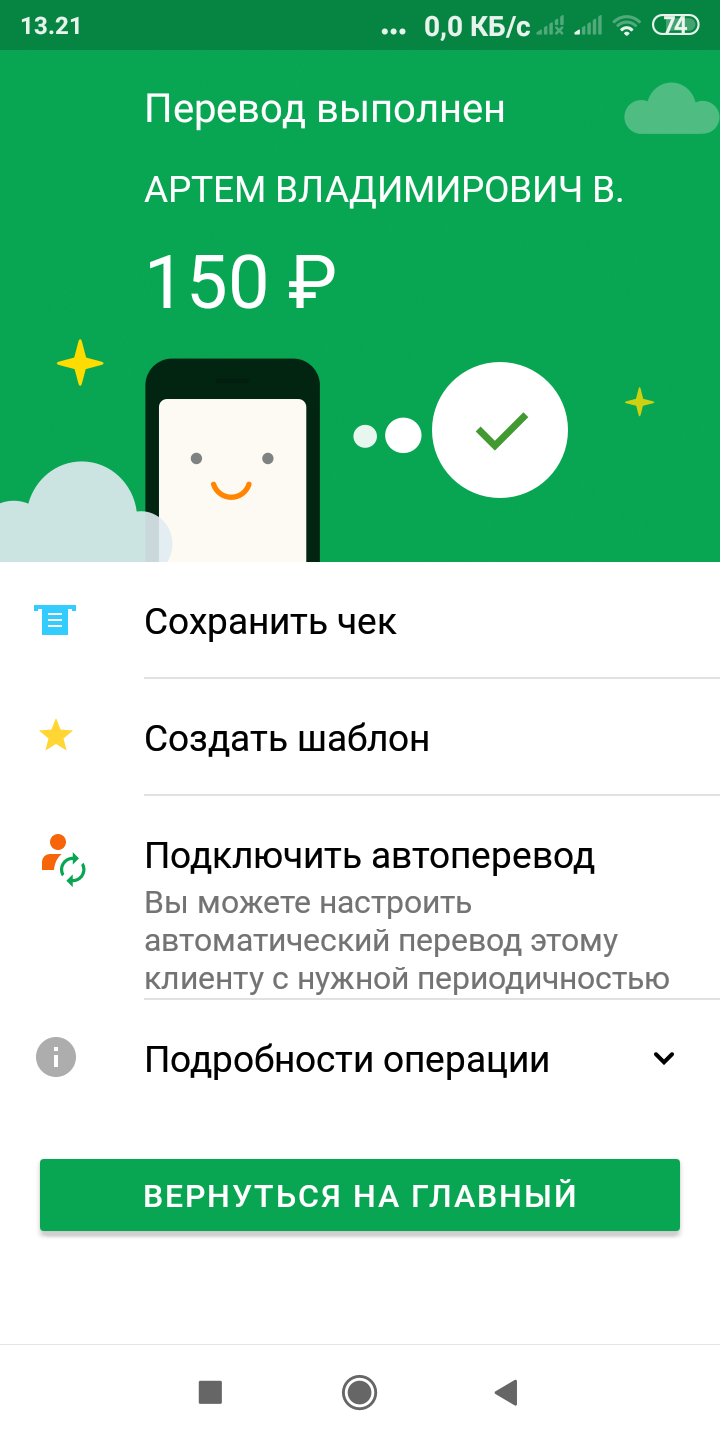 Индивидуализация  дошкольного образования – важнейшее условие развития каждого ребенка                                                                                    Воронцова Виолетта Петровна,                                                                                      воспитатель МАДОУ «Надежда»                                                                                      г. Ноябрьск.Проблема индивидуализации дошкольного образования на протяжении десятков лет остается актуальной в педагогической науке и практике. В условиях модернизации системы образования Российской Федерации одной из основных задач государственной образовательной политики является обеспечение современного качества дошкольного образования, целью, которой является создание благоприятного пространства социализации, индивидуального развития ребенка, и усвоение ключевых компетенций в условиях дошкольного образовательного учреждения. Индивидуализация - важная задача, поскольку, чем более индивидуален подход, тем более гладко проходит реализация программы, дети приобретают компетентность и самоуважение. У них появляется готовность браться за еще более трудные задачи, что гарантирует каждому ребенку возможность добиться успеха.Приведу фрагмент всем известной сказки «Школа животных»: " Каждый детёныш уникален. И каждому из них посвящена эта сказка... Или почти сказка... Однажды давным-давно звери решили открыть школу. Им нужно было придумать расписание занятий, которое бы подошло каждому, поэтому они выбрали 4 предмета: бег, лазание, полёт и плавание. Все животные, конечно же, изучали все предметы. Утка прекрасно плавала, даже лучше, чем её учитель, но была безнадёжна в лазании. Кенгуру поначалу приходил первым в соревнованиях по бегу, но очень скоро пришёл в уныние, когда ему сказали, что бегать нужно мягко и на всех четырёх лапах, так, как это делали остальные. Рыба бросила учёбу, потому что ей было скучно. Ей казалось, что все четыре предмета одинаковы. Но никто не понимал рыбу, потому что никто не встречал раньше таких, как она..."     А Вам это ничего не напоминает? Не строим ли мы образовательный процесс в ДОУ на усредненного ребенка? А ведь каждый ребенок, пришедший к нам в группу, имеет   разные природные способности и возможности. Все дети очень разные: есть одаренные дети, есть с ограниченными возможностями здоровья, а есть и такие дети, которые оказались в трудной жизненной ситуации. Да все они обладают индивидуальными особенностями, которые педагогу следует выявлять и учитывать, чтобы обеспечить эффективный процесс развития каждого ребёнка. Как построить образовательный процесс с учётом различных образовательных потребностей,? На мой взгляд, построение такого образовательного процесса, возможно на нескольких уровнях:Во - первых: требуется всесторонняя информация о развитии ребенка, включая здоровье, уровень физического и эмоционального, а также когнитивного развития. Работа воспитателя представляет собой процесс принятия решений, в ходе которого воспитатель наблюдает за ребенком, определяет, на какой стадии тот находится в наиболее существенных областях развития, и в соответствии с этим предпринимает те или иные действия. В связи с этим необходимо эффективное  взаимодействие педагогов с родителями, их полная согласованность в действиях. Это не только формальные собрания и стенды, но сближение души и разума людей, сопричастных жизни ребёнка. Грамотный педагог сумеет построить разговор таким образом, чтобы не просто проинформировать родителей, но сформировать позитивное отношение к своим действиям, с пониманием того, что каждое из них сказывается на развитии ребенка.           Во – вторых: для того чтобы естественная индивидуализация могла состояться, от взрослых требуется умение создавать развивающую предметно-пространственную среду, которая стимулирует активность детей, время для игр и самостоятельных занятий. Оборудование, материалы и планировка группы работают на развитие каждого ребенка,  каждый день воспитателем   вносится что-то новое для детей. Дети сами выбирают определенный центр активности. Центры активности дают возможность индивидуализировать образовательный  процесс, исходя из собственных навыков и интересов. Например, в центре искусства, один ребенок будет рвать бумагу, а другой вырежет из нее ножницами замысловатую фигурку. В центре настольных игр один сложит картинку из четырех деревянных кубиков, тогда как другой предпочтет картонную головоломку из 25 кусочков. Воспитатель наблюдает за действиями детей и делает для себя записи, касающиеся их развития. Спустя некоторое время он предложит детям более сложные материалы, которые усложняют задачу, или же, если потребуется, окажет прямую помощь в овладении сложным умением. При таком подходе ребенок может расти и развиваться в своем собственном темпе. Воспитатели выступают в роли помощников детей, организуют пространство помещения и планируют виды деятельности с учетом индивидуального развития каждого ребенка. Во- третьих: индивидуализацию образования можно строить на уровне подгруппы внутри одной группы детей. Подгруппы из четырех-пяти детей и одного взрослого являются наиболее эффективными для занятий, связанных, например, с поисково-практическими исследовательскими действиями или другими видами действий, требующими повышенной включенности. Это позволяет взрослым помочь и нуждающимся в помощи детям, и стимулировать более способных детей к самостоятельным действиям.Наконец, индивидуализация обучения может быть необходима отдельным детям в группе. Это особенно относится к тем детям, потенциал развития которых находится выше или ниже установленных условных норм, а также тем детям, которые имеют какие- либо серьезные особенности развития.Здесь, мы можем говорить об инклюзивном образовании - процессе обучения и воспитания, при котором все дети, в независимости от их физических, психических, интеллектуальных и других особенностей, включены в общий процесс образования. Они посещают общеобразовательные группы вместе со своими сверстниками, при этом учитываются их особые образовательные потребности, обеспечивается равное отношение ко всем людям, но создаются особые условия для детей с особыми образовательными потребностями, включение их в одинаковые виды деятельности, вовлечение в коллективные формы обучения, игры, совместные проекты.Возвращаясь к сказке о животных, важно, чтобы мы строили такой образовательный процесс, который бы учитывал различные образовательные потребности детей.Наши дети — это уникальное сочетание талантов и индивидуальных составляющих, это личность, и другой такой нет на свете. Некоторые дети сильны интеллектуально, другие одарены эмоционально, многим дана исключительная креативность. Каждый ребёнок благословлён своим, эксклюзивным набором возможностей.Наши дети не поставляются вместе с сухой инструкцией по эксплуатации. Эффективные воспитатели всегда учатся, познают и подстраивают свою систему индивидуальных подходов к своим воспитанникам. Каждый ребёнок уникален, как набор отпечатков пальцев, как сверкающий изумруд бесподобной красоты.